评先选优操作手册--教师端PC端地址：http://tdxy-xg.q-edu.net/移动端：企业微信--工作台--学工服务平台--输入账号密码进行登录教师账号：工号默认密码：Sxtd@123Pc端首页点击“学生工作管理”--“学生奖惩管理”--“评奖评优”奖优审核奖优审核是对申请人提交的奖项申请进行审核评定的管理页面，在该页面可以查看到学生提交的申请总数，以及已经处理的申请数量，页面如下：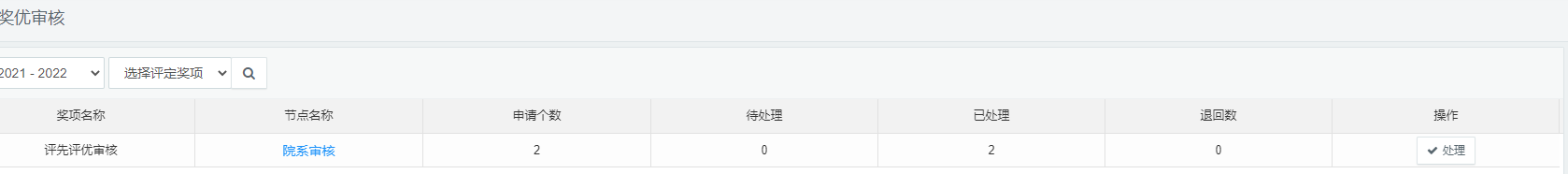 点击“处理”，可以看到已审核，未审核的学生信息，审核流程与奖助审核类似，页面如图所示：通过：通过本节点审核不通过：该生申请不通过，失去本次计划下申请资格，不可再次申请退回：退回给学生，学生重新编辑后可再次提交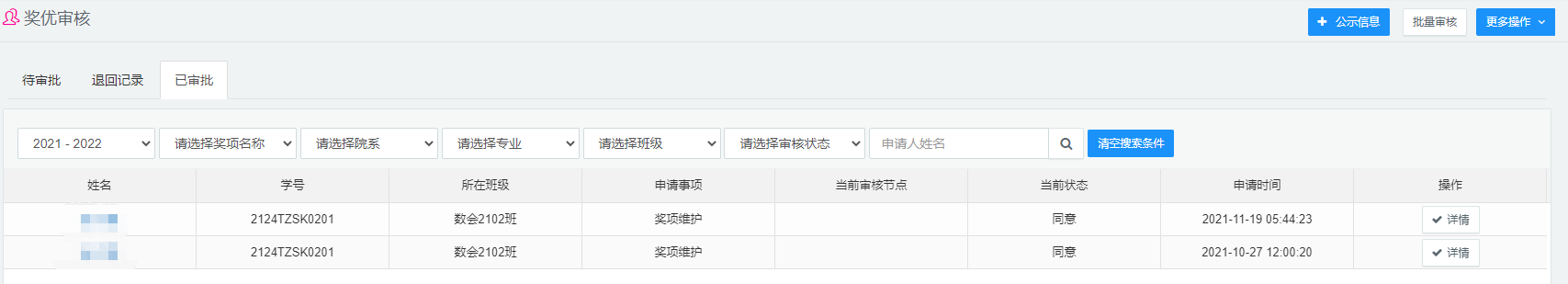 注：审核时会显示学生成绩等相关信息，若数据有误请联系学工部负责人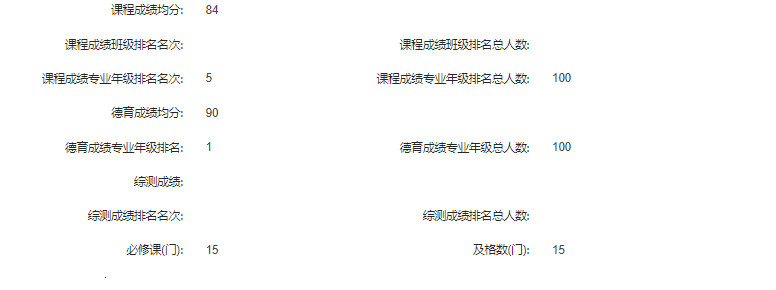 评优结果管理奖优申报的师生记录在“奖优管理”页面中可以进行查看，在该列表中可以按条件进行查询检索，页面如图：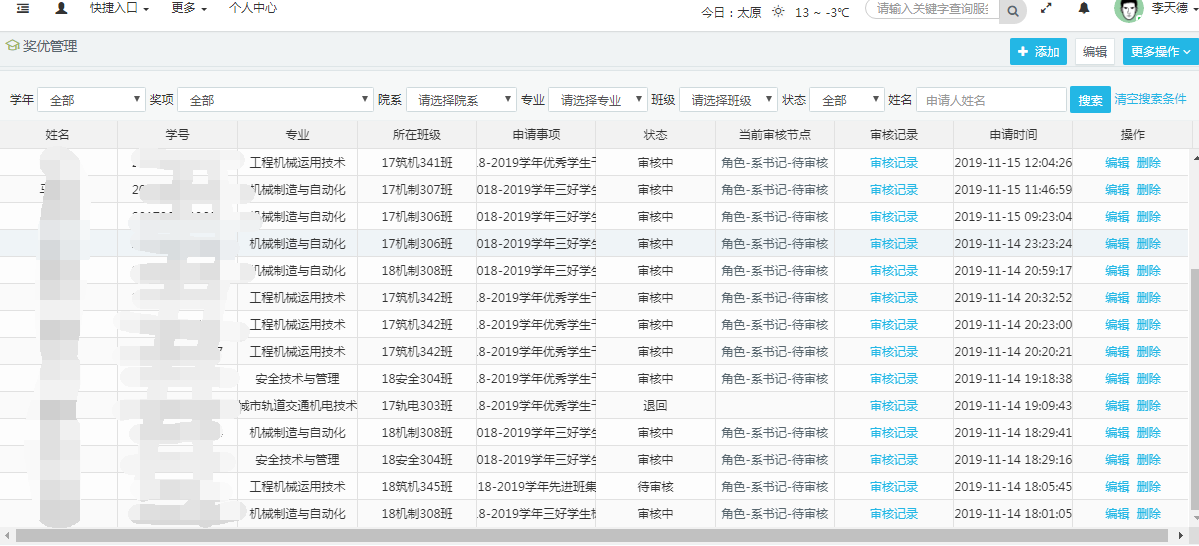 移动端登陆后点击首页“收藏”右侧“全部”进入系统菜单页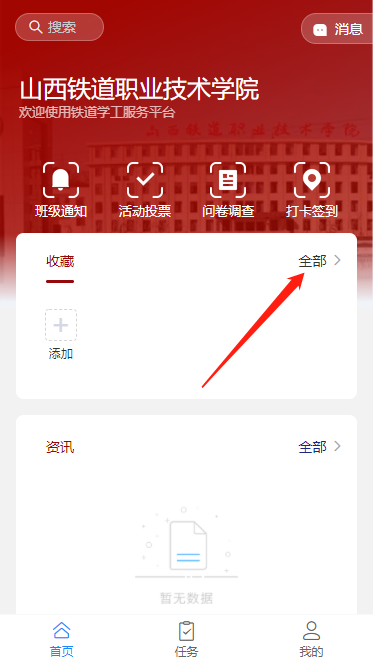 点击“评奖评优”--“进行评奖评优申请审核”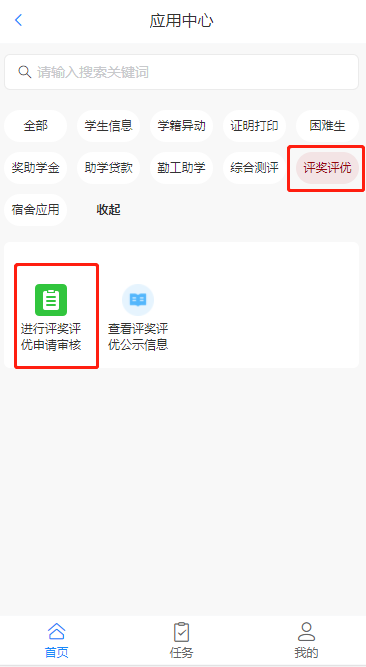 点击“审核”--点击学生信息进行审核即可通过：通过本节点审核拒绝：该生申请不通过，失去本次计划下申请资格，不可再次申请退回上一级：退回给学生，学生重新编辑后可再次提交注：移动端审核界面里的相关成绩数据显示不完全，暂时只支持审核，不支持成绩等数据查看，数据查看请到pc端查看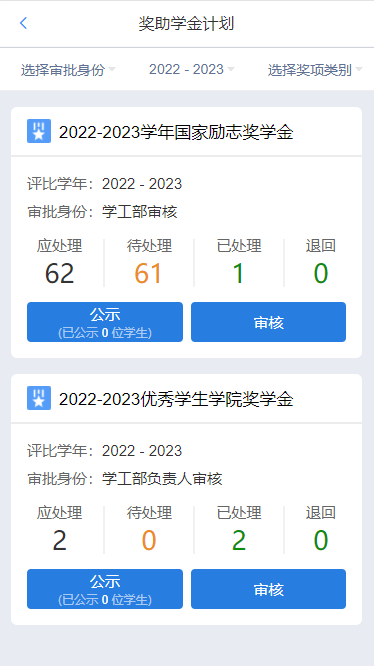 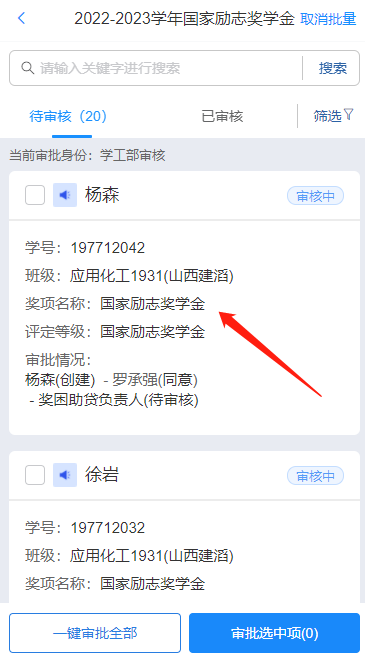 